Name of Journal: World Journal of GastroenterologyManuscript NO: 34604Manuscript Type: Case reportAcquired amegakaryocytic thrombocytopenia previously diagnosed as idiopathic thrombocytopenic purpura in a patient with hepatitis C virus infectionIchimata S et al. AAMT associated with HCV infectionShojiro Ichimata, Mikiko Kobayashi, Kohei Honda, Soichiro Shibata, Akihiro Matsumoto, Hiroyuki KannoShojiro Ichimata, Mikiko Kobayashi, Kohei Honda, Hiroyuki Kanno, Department of Pathology, Shinshu University School of Medicine, Matsumoto, Nagano 390-8621, JapanSoichiro Shibata, Akihiro Matsumoto, Department of Medicine, Shinshu University School of Medicine, Matsumoto, Nagano 390-8621, JapanAuthor contributions: Ichimata S and Kobayashi M performed the histological evaluation, analyzed the serum sample, and drafted the manuscript; Honda K analyzed the serum sample; Shibata S and Matsumoto A evaluated clinical data; Kanno H performed the histological evaluation, analyzed the serum sample, and critically reviewed the manuscript.Institutional review board statement: This case report was exempt from the Institutional Review Board standard at Shinshu University School of Medicine.Informed consent statement: All study participants, or their legal guardian, provided informed consent prior to study enrollment.Conflict-of-interest statement: The authors have no conflict of interest.Open-Access: This article is an open-access article which was selected by an in-house editor and fully peer-reviewed by external reviewers. It is distributed in accordance with the Creative Commons Attribution Non Commercial (CC BY-NC 4.0) license, which permits others to distribute, remix, adapt, build upon this work non-commercially, and license their derivative works on different terms, provided the original work is properly cited and the use is non-commercial. See: http://creativecommons.org/licenses/by-nc/4.0/Manuscript source: Unsolicited manuscriptCorrespondence to: Mikiko Kobayashi, MD, PhD, Department of Pathology, Shinshu University School of Medicine, 3-1-1 Asahi, Matsumoto 390-8621, Japan. mikko@shinshu-u.ac.jpTelephone: +81-263-372607Fax: +81-263-372609Received: May 18, 2017Peer-review started: May 18, 2017First decision: June 22, 2017Revised: July 6, 2017Accepted: August 8, 2017 Article in press:Published online:AbstractWe report the first case of a patient with hepatitis C virus (HCV) infection and idiopathic thrombocytopenic purpura (ITP), who later developed acquired amegakaryocytic thrombocytopenia (AAMT), with autoantibodies to the thrombopoietin (TPO) receptor (c-Mpl). A 64-year-old woman, with chronic hepatitis C, developed severe thrombocytopenia and was diagnosed with ITP. She died of liver failure. Autopsy revealed cirrhosis and liver carcinoma. In the bone marrow, a marked reduction in the number of megakaryocytes was observed, while other cell lineages were preserved. Therefore, she was diagnosed with AAMT. Additionally, autoantibodies to c-Mpl were detected in her serum. Autoantibodies to c-Mpl are one of the causes of AAMT, acting through inhibition of TPO function, megakaryocytic maturation, and platelet formation. HCV infection induces several autoantibodies. HCV infection might also induce autoantibodies to c-Mpl, resulting in the development of AAMT. This mechanism may be one of the causes of thrombocytopenia in patients with HCV infection.Key words: Acquired amegakaryocytic thrombocytopenia; Anti-thrombopoietin receptor (c-Mpl) autoantibodies; Hepatitis C virus; Idiopathic thrombocytopenic purpura; Thrombocytopenia© The Author(s) 2017. Published by Baishideng Publishing Group Inc. All rights reserved.Core tip: Thrombocytopenia occurs frequently in patients with hepatitis C virus (HCV) infection. Acquired amegakaryocytic thrombocytopenia (AAMT) is one of the causes of severe thrombocytopenia. The exact mechanisms of AAMT have not been fully elucidated. However, patients with autoantibodies to thrombopoietin receptor (c-Mpl) develop AAMT. Similarly, autoantibodies are sometimes generated in patients with HCV infection. Here, we report the first case of a patient with HCV infection who later developed AAMT with autoantibodies to c-Mpl. AAMT with autoantibodies to c-Mpl may be one of the causes of thrombocytopenia in patients with HCV infection.Ichimata S, Kobayashi M, Honda K, Shibata S, Matsumoto A, Kanno H. Acquired amegakaryocytic thrombocytopenia previously diagnosed as idiopathic thrombocytopenic purpura in a patient with hepatitis C virus infection. World J Gastroenterol 2017; In pressIntroductionThrombocytopenia occurs frequently in patients with chronic hepatitis C. The causes of thrombocytopenia in patients with chronic hepatitis C are multiple, such as hypersplenism, immunological processes, and decreased thrombopoietin (TPO) level[1,2].	Acquired amegakaryocytic thrombocytopenia (AAMT) is one of the causes of severe thrombocytopenia and is characterized by a marked reduction in the number of megakaryocytes, with preserved hematopoiesis of the other lineages in the bone marrow[3]. The exact mechanisms of AAMT have not been fully elucidated. However, the defect of TPO receptor (c-Mpl) expression due to c-Mpl gene mutation is the major cause of congenital amegakaryocytic thrombocytopenia[4]. Furthermore, patients with systemic lupus erythematosus (SLE) and systemic sclerosis who have autoantibodies to c-Mpl develop AAMT[5,6]. TPO, produced mainly by hepatocytes, binds to c-Mpl on hematopoietic stem cells and megakaryocytes, and promotes all stages of platelet production, from the proliferation and differentiation of megakaryocytes to megakaryocytic maturation and platelet formation[1]. Thus, autoantibodies to c-Mpl may be one of the causes of AAMT, through inhibiting TPO function. AAMT with autoantibodies to c-Mpl has not previously been reported in patients with hepatitis C virus (HCV) infection.	Here, we report the first case of a patient with HCV infection and idiopathic thrombocytopenic purpura (ITP), who later developed AAMT with autoantibodies to c-Mpl.Case reportA 64-year-old woman was admitted with the chief complaint of dyspnea. She had a past history of post-transfusion hepatitis approximately forty years beforehand, and subsequently she was diagnosed with HCV infection (genotype 1b, high). At the age of 41, she developed thrombocytopenia (platelets count: 12.2 x 104 /μL). At that time, she received interferon therapy, but the HCV infection persisted. At the age of 51 and 52, liver biopsy and bone marrow aspirations were performed, respectively. Liver biopsy specimens revealed periportal mild inflammatory cell infiltration and fibrosis (Modified Histological Activity Index: activity was 5/18, fibrosis was 1/6; Figure 1A, B). The clot section of the bone marrow aspirate showed no significant change, and the number of megakaryocytes was within the normal range. Although the platelet-associated IgG (PA IgG) was not measured, she was diagnosed with ITP (Figure 1C). At the age of 61, liver cancer was detected, using computed tomography and magnetic resonance imaging, and she received transcatheter arterial chemoembolization (TACE) on several occasions. On the most recent admission, her liver cancer was found to be enlarged and ascites and pleural effusion had increased. Laboratory data are shown in Table 1. Her laboratory data indicated hepatic dysfunction, remnants of liver cancer and thrombocytopenia. On day 15 of her admission, her general condition deteriorated, and she died of liver failure. An autopsy was performed.	At autopsy, she showed generalized jaundice and purpura in the anterior chest wall. Ascites (2600 mL) and pleural effusion (left: 100 mL, right: 3400 mL) were observed. Liver weight was 660 g, indicating severe atrophy. The cut surface of the liver showed diffuse micronodular cirrhosis with a dark green nodule (15 mm x 15 mm) in the left lobe, and a yellow, partly reddish or green, lesion with an irregular margin (70 mm x 50 mm) in the right lobe (Figure 2A). Spleen weight was 240 g, indicating mild enlargement. Varicose veins were observed in the lower esophagus, stomach, and rectum.	Histopathologically, liver specimens showed diffuse small regenerative nodules with fibrous septum and septal mild mononuclear cell infiltration (Figure 2B). The right lobe lesion was mainly composed of two components: hepatocellular carcinoma with bile production (Figure 2C) and adenocarcinoma with mucin production (Figure 2D). Therefore, the diagnosis of combined hepatocellular-cholangiocarcinoma was made. There were no viable tumor cells in the left lobe lesion, compatible following TACE treatment for liver carcinoma. Microscopic metastases were observed in both lungs. Bone marrow specimens showed slight hypocellularity (30%-40%), with a myeloid to erythroid ratio: 3 to 1, and a marked reduction in the number of megakaryocytes, < 1 megakaryocyte/ 10 high-power fields (Figure 2E). Immunostaining for CD41 revealed scattered small megakaryocytes (Figure 2F). Other lineages of hematopoietic cells were preserved, and myelofibrosis, dysplasia, and metastatic lesions were not observed. Spleen specimens showed mild congestion without extramedullary hematopoiesis. Characteristic histopathological findings of the spleen in patients with ITP, such as an increase of secondary follicles with well-delineated germinal centers, an expansion of a follicular marginal zone of the white pulp and a diffuse proliferation of foamy histiocytes, were not obvious in this patient. There was no definite lesion in the thyroid.	Next, we evaluated serum TPO levels at the time of her last admission using an enzyme-linked immunosorbent assay (ELISA) kit (Quantikine, R&D Systems, Minneapolis, United States) according to the manufacturer’s protocol. The serum TPO level of the patient was 54 pg/mL, and the serum TPO levels of two healthy individuals without HCV infection were 27 pg/mL and 37 pg/mL (mean 32 pg/mL). In addition, the presence or absence of anti-TPO receptor (c-Mpl) autoantibodies was determined, using Human anti-thrombopoietin receptor (C-MPL) autoantibodies IgG ELISA kit (CUSABIO, Wuhan, China), according to the manufacturer’s protocol. The serum sample of the patient at the time of her last admission was positive for anti-c-Mpl antibodies, compared to the negative results of the sera of two healthy individuals without HCV infection.DiscussionIn the current case, AAMT associated with autoantibodies to c-Mpl was considered to be one of the major causes of her severe thrombocytopenia. Hypersplenism and paraneoplastic autoimmunity were considered to be restrictive causes of her thrombocytopenia because she showed thrombocytopenia before development of her liver cirrhosis and liver cancer. In addition, her serum TPO level was preserved at the time of her last admission. Yet ITP was one of the causes of her thrombocytopenia. However, characteristic histopathological findings of the spleen in patients with ITP were not obvious in this patient at the time of autopsy.	It is unclear when autoantibodies to c-Mpl started to be produced in this patient. The patient showed a normal number of megakaryocytes at least ten years before her death, that is, ten years after the onset of thrombocytopenia. This finding is compatible with ITP. Therefore, autoantibodies to c-Mpl might have developed after the diagnosis of ITP and the patient subsequently developed AAMT. It is possible that autoantibodies to c-Mpl had already been produced at the time of the ITP diagnosis. Kuwana et al[5] reported that autoantibodies to c-Mpl are detected in approximately 8% of ITP patients. Thus, patients with autoantibodies to c-Mpl might develop ITP at an early stage, and then develop AAMT during the course of the disease. This hypothesis is summarized in Figure 3. The receptor c-Mpl is expressed in the megakaryocytic lineage from late progenitors to platelets, and platelets display high-affinity receptors for TPO[7]. Therefore, even if autoantibodies to c-Mpl had been produced at an early stage, most of the autoantibodies would have been absorbed with c-Mpl on platelets, and the proliferation and differentiation of megakaryocytes would not have been severely impaired. Thus, the number of megakaryocytes in bone marrow would be relatively well preserved and the patient’s bone marrow may show a histopathology compatible with ITP. After a sufficient reduction in the number of platelets, AAMT then could then develop because autoantibodies to c-Mpl start to bind to c-Mpl on megakaryocytes and progenitor cells, inhibiting their development and maturation. Hoffman et al. described a patient with ITP who later developed AAMT associated with antibodies that suppressed the colony formation of megakaryocytes[8].	HCV infection might have induced autoantibodies to c-Mpl in the current patient. Autoantibodies to c-Mpl are not detected in healthy controls[5]. In patients with HCV infection, several autoantibodies are produced, such as anti-nuclear antibodies, anti-smooth muscle antibodies, organ-specific autoantibodies, and anti-platelet antibodies[1]. In addition, anti-platelet IgG antibodies are detected in 26.3% of patients with HCV infection, showing a higher prevalence compared to healthy controls[9]. These mechanisms may play a role in the development of AAMT, with autoantibodies to c-Mpl in patients with HCV infection. However, interferon therapy induces several autoantibodies to multiple organ systems, such as anti-thyroid antibodies, auto-antibodies indicative of autoimmune hepatitis, and anti-platelet autoantibodies[10], and exhibits side effects of developing autoimmune diseases. Autoimmune thrombocytopenia sometimes occurs both during and after interferon therapy[11]. Thus, interferon therapy might have induced autoantibodies to c-Mpl in the current patient. We consider that interferon therapy did not play a significant role in the induction of autoantibodies to c-Mpl here because the patient’s bone marrow had shown a normal number of megakaryocytes for ten years at least, following interferon therapy.	The current case provides a new perspective on thrombocytopenia in patients with HCV infection. AAMT with autoantibodies to c-Mpl may be one of the causes of thrombocytopenia in these patients. Some patients with HCV infection-associated thrombocytopenia, for whom thrombopoietin receptor agonists have a weak effect, might have this condition. Further investigation will be necessary, especially concerning the relationship between AAMT with autoantibodies to c-Mpl and HCV infection.AAMT with autoantibodies to c-Mpl can be one of the causes of thrombocytopenia in patients with chronic HCV infection.CommentsCase characteristicsA 64-year-old woman with hepatitis C virus (HCV) infection and idiopathic thrombocytopenic purpura presented with dyspnea.Clinical diagnosisLiver failure due to chronic hepatitis C.Differential diagnosisHeart failure and renal failure.Laboratory diagnosisAnemia, thrombocytopenia, decreased albumin, elevated bilirubin, liver dysfunction, elevated alpha-fetoprotein.Imaging diagnosisComputed tomography revealed liver cirrhosis with a right lobe mass, bilateral pleural effusions and ascites.Pathological diagnosisLiver cirrhosis, combined hepatocellular-cholangiocarcinoma in the liver and microscopic metastases in both lungs, and acquired amegakaryocytic thrombocytopenia (AAMT) in the bone marrow.Related reportsThere are a limited number of reports describing AAMT with autoantibodies to thrombopoietin receptor (c-Mpl) in patients with systemic lupus erythematosus and systemic sclerosis.Term explanationAAMT is characterized by a marked reduction in the number of bone marrow megakaryocytes and occurs, in part, through autoantibodies to c-Mpl.Experiences and lessonsIn patients with HCV infection, several autoantibodies are produced. Autoantibodies to c-Mpl may also be produced and AAMT may occur in patients with HCV infection. Thus, AAMT with autoantibodies to c-Mpl may be one of the causes of thrombocytopenia in patients with HCV infection.Peer-reviewThe case record is correctly described and documented. The authors describe the first case of AAMT associated with HCV infection.REFERENCES1 Weksler BB. Review article: the pathophysiology of thrombocytopenia in hepatitis C virus infection and chronic liver disease. Aliment Pharmacol Ther 2007; 26 Suppl 1: 13-19 [PMID: 17958515 DOI: 10.1111/j.1365-2036.2007.03512.x]2 Hayashi H, Beppu T, Shirabe K, Maehara Y, Baba H. Management of thrombocytopenia due to liver cirrhosis: a review. World J Gastroenterol 2014; 20: 2595-2605 [PMID: 24627595 DOI: 10.3748/wjg.v20.i10.2595]3 Agarwal N, Spahr JE, Werner TL, Newton DL, Rodgers GM. Acquired amegakaryocytic thrombocytopenic purpura. Am J Hematol 2006; 81: 132-135 [PMID: 16432869 DOI: 10.1002/ajh.20510]4 Ballmaier M, Germeshausen M, Schulze H, Cherkaoui K, Lang S, Gaudig A, Krukemeier S, Eilers M, Strauss G, Welte K. c-mpl mutations are the cause of congenital amegakaryocytic thrombocytopenia. Blood 2001; 97: 139-146 [PMID: 11133753]5 Kuwana M, Okazaki Y, Kajihara M, Kaburaki J, Miyazaki H, Kawakami Y, Ikeda Y. Autoantibody to c-Mpl (thrombopoietin receptor) in systemic lupus erythematosus: relationship to thrombocytopenia with megakaryocytic hypoplasia. Arthritis Rheum 2002; 46: 2148-2159 [PMID: 12209520 DOI: 10.1002/art.10420]6 Katsumata Y, Suzuki T, Kuwana M, Hattori Y, Akizuki S, Sugiura H, Matsuoka Y. Anti-c-Mpl (thrombopoietin receptor) autoantibody-induced amegakaryocytic thrombocytopenia in a patient with systemic sclerosis. Arthritis Rheum 2003; 48: 1647-1651 [PMID: 12794833 DOI: 10.1002/art.10965]7 Broudy VC, Lin NL, Sabath DF, Papayannopoulou T, Kaushansky K. Human platelets display high-affinity receptors for thrombopoietin. Blood 1997; 89: 1896-1904 [PMID: 9058709]8 Hoffman R, Zaknoen S, Yang HH, Bruno E, LoBuglio AF, Arrowsmith JB, Prchal JT. An antibody cytotoxic to megakaryocyte progenitor cells in a patient with immune thrombocytopenic purpura. N Engl J Med 1985; 312: 1170-1174 [PMID: 4039036 DOI: 10.1056/NEJM198505023121807]9 Christodoulou D, Katsanos K, Zervou E, Theopistos V, Papathanasopoulos A, Christou L, Tsianos EV. Platelet IgG antibodies are significantly increased in chronic liver disease. Ann Gastroenterol 2011; 24: 47-52 [PMID: 24714308]10 Sleijfer S, Bannink M, Van Gool AR, Kruit WH, Stoter G. Side effects of interferon-alpha therapy. Pharm World Sci 2005; 27: 423-431 [PMID: 16341948 DOI: 10.1007/s11096-005-1319-7]11 Arena R, Cecinato P, Lisotti A, Buonfiglioli F, Calvanese C, Grande G, Montagnani M, Azzaroli F, Mazzella G. Severe immune thrombocytopenia after peg-interferon-alpha2a, ribavirin and telaprevir treatment completion: A case report and systematic review of literature. World J Hepatol 2015; 7: 1718-1722 [PMID: 26140092 DOI: 10.4254/wjh.v7.i12.1718]P-Reviewer: Gonzalez-Reimers E, Larrubia JR, Lee HC, Sergi CM S-Editor: Ma YJ L-Editor:   E-Editor:Specialty type: Gastroenterology and hepatologyCountry of origin: JapanPeer-review report classificationGrade A (Excellent): 0Grade B (Very good): B, BGrade C (Good): C, CGrade D (Fair): 0Grade E (Poor): 0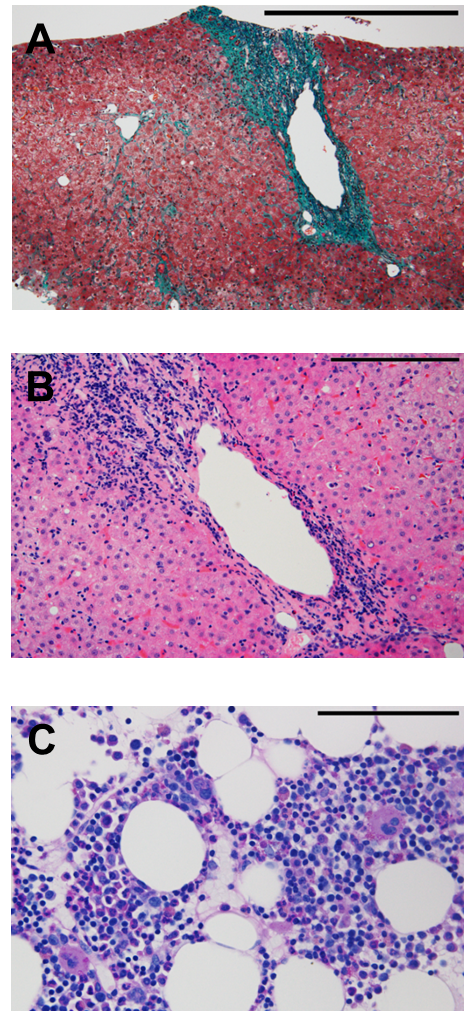 Figure 1 Histopathological features of liver biopsy specimen and clot section of bone marrow aspirate. A: The liver biopsy specimen shows fibrous portal expansion. There is no fibrous bridging (Elastica-Goldner staining, scale bar; 500 μm); B: Mild piecemeal necrosis, mild intralobular degeneration and focal necrosis, and moderate portal inflammation are observed (H&E staining, scale bar; 200 μm); C: The clot section of bone marrow aspirate shows normal numbers of megakaryocytes and other cell lineages are preserved (Periodic Acid Schiff staining, scale bar; 100 μm).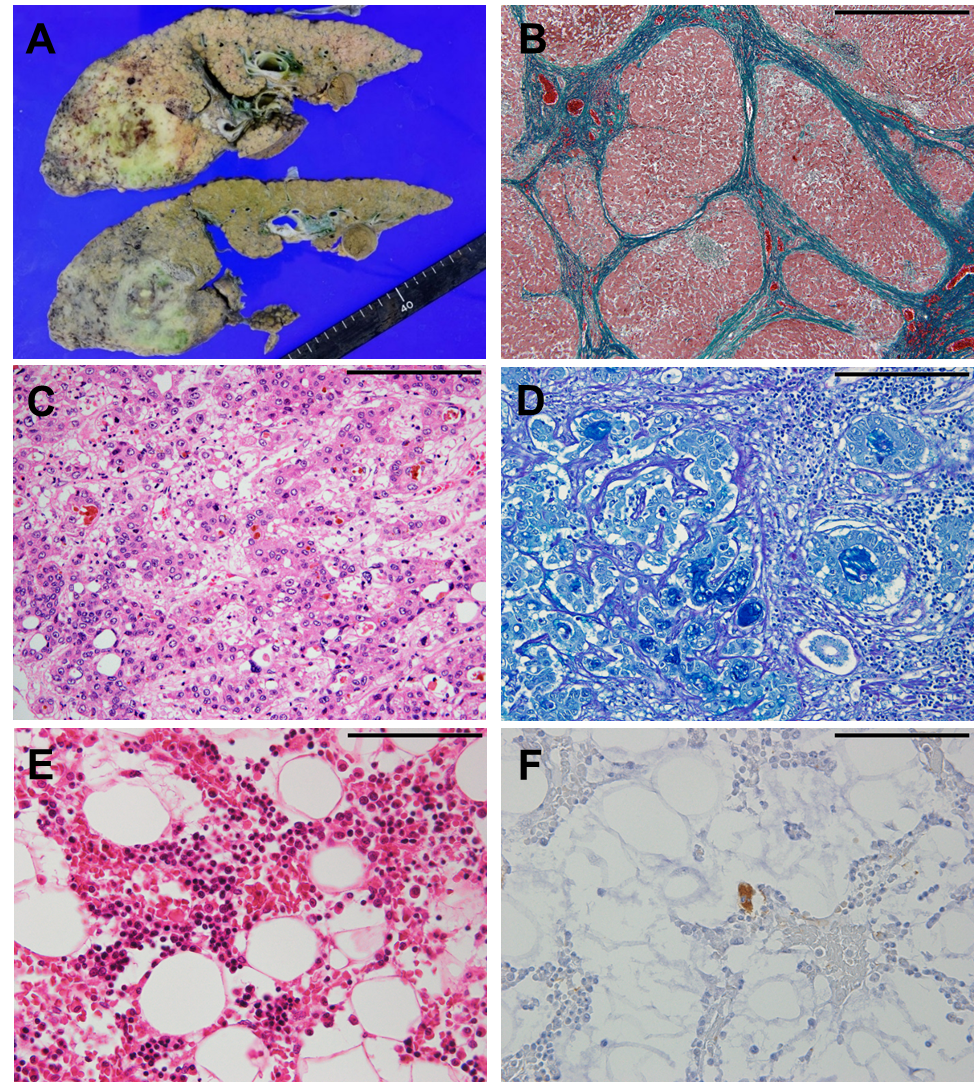 Figure 2 Macroscopic and histopathological features of autopsy specimens. A: The cut surface of the liver shows diffuse micronodular cirrhosis with a yellow-green lesion in the right lobe; B: The non-tumorous liver shows diffuse small regenerative nodules with fibrous septum (Elastica-Goldner staining, scale bar; 1000 μm); C, D: Histopathological findings of combined hepatocellular-cholangiocarcinoma; C: hepatocellular carcinoma component (H&E staining) and D: adenocarcinoma component (Alcian Blue-Periodic Acid Schiff staining) (C, D, scale bar; 200 μm); E: In the bone marrow, no megakaryocytes are observed (H&E staining); F: A small megakaryocyte is identified through immunostaining for CD41 (G, H, scale bar; 100 μm).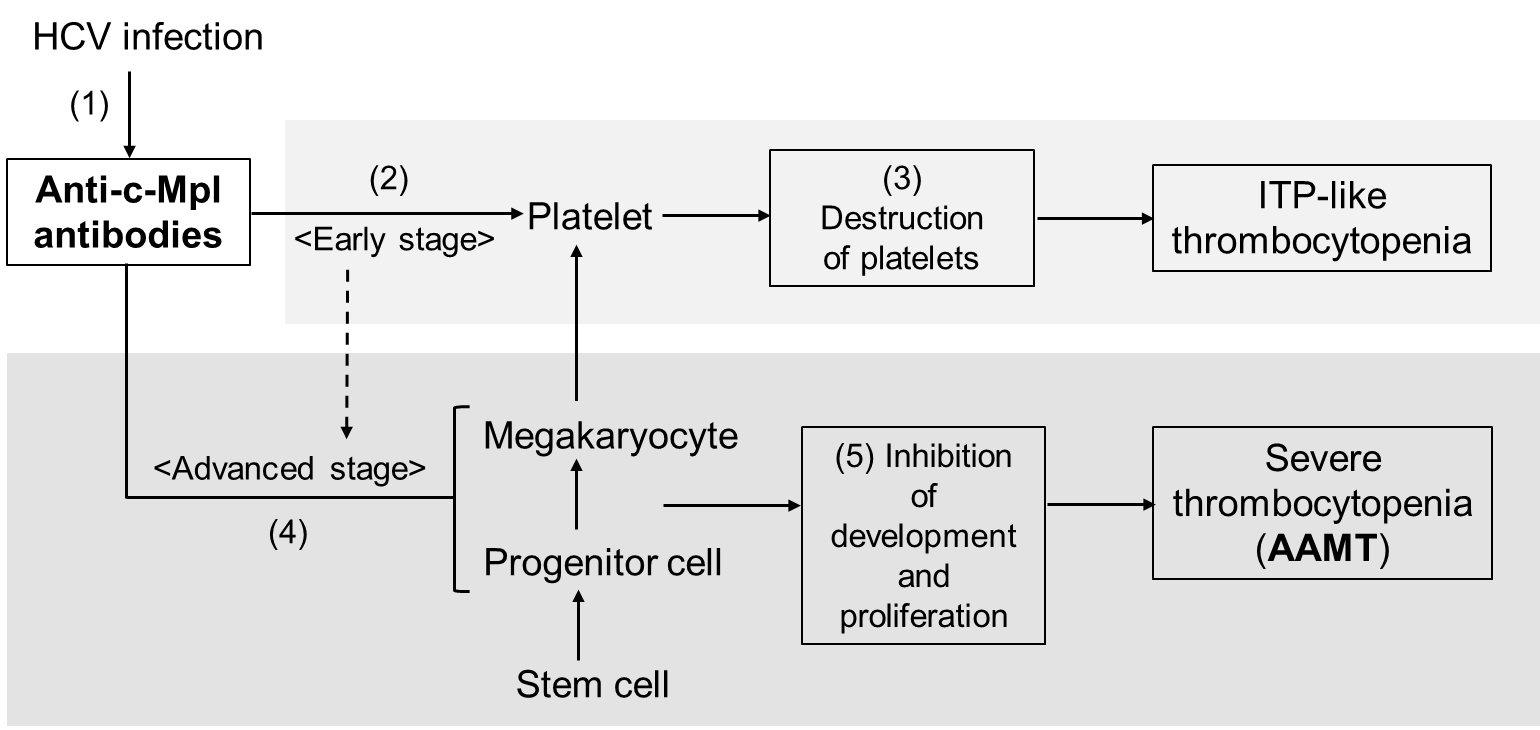 Figure 3 A schema of the pathogenesis of the current case. hepatitis C virus (hcv) infection may cause the generation of anti-c-Mpl antibodies (1). At first, most of the generated antibodies would be absorbed with the c-Mpl on platelets because platelets are the largest component in the megakaryocyte lineage (2). These antibody-attached platelets are destroyed in the spleen (3), therefore, idiopathic thrombocytopenic purpura (ITP)-like clinical manifestations are observed (Early stage). Following a sufficient reduction of platelets, these antibodies begin to bind to the c-Mpl on the megakaryocytes and its progenitor cells in the bone marrow (4). Attached antibodies block the functions of thrombopoietin, causing inhibition in the development and proliferation of the megakaryocyte lineage (5). Thus, severe reduction of megakaryocytes in the bone marrow occurs, that is, acquired amegakaryocytic thrombocytopenia (AAMT) (Advanced stage).Table 1 Laboratory data on last admissionAFP L3: Alpha-fetoprotein L3 isoform; ALP: Alkaline phosphatase; ALT: Alanine aminotransferase; AMY: Amylase; AST: Aspartate aminotransferase; BUN: Blood urea nitrogen; CBC: Complete blood count; ChE: Cholinesterase; Cre: Creatinine; CRP: C-reactive protein; D-bil: Direct bilirubin; Glu: glucose; HCV-Ab: Hepatitis C antibody; HCT: Hematocrit; HCV (RT-PCR): Hepatitis C RNA (reverse transcriptase polymerase chain reaction); LDH: Lactate dehydrogenase; PIVKA2: Protein induced be vitamin K absence 2; PT: Prothrombin time; RBC: Red blood cells; T-AFP: Total alpha-fetoprotein; T-Bi: Total bilirubin; TP: Total protein; WBC: White blood cell; γ-GT: γ-glutamyltransferase.<CBC><CBC><Chemistry><Chemistry><Chemistry><Chemistry><Chemistry>WBC8.21 x103/μLTP6.4 g/dLNa129 mEq/LNeutrophils89%Alb2.4 g/dLK4.8 mEq/LLymphocytes7%BUN29.5 mg/dLCl96 mEq/LRBC3.64 x106/μLCre1.13 mg/dLGlu178 mg/dLHemoglobin10 g/dLAST78 U/LCRP1.08 mg/dLHCT30%ALT55 U/LNH363 μg/dLPlatelets41 x103/μLγ-GT88 U/LHCV-Ab12.8 COIT-bil3.88 mg/dLHCV (RT-PCR)5.2 L.IU/mL<Coagulation><Coagulation>D-bil2.72 mg/dLT-AFP571.4 ng/mLPT17.2 secALP402 U/LAFP L342.2 ng/mLAPTT39.3 secLD273 U/LPIVKA215 mAU/mLFibrinogen123 mg/dLAMY63 U/LD-dimer5 μg/mLChE27 U/L